                       г. Бологое.     Конспект занятия по рисованию         во второй младшей группе,  с использованием нетрадиционных                    техник рисования.    Тема: «В гости к мышонку».           Воспитатель: Тимошкина Н.И.                                     МДОУ №4                            2009г.                                   Тема «В гости к мышонку».Задачи.Продолжать учить технике пальчикового рисования;Закреплять умения рисовать предметы круглой и овальной формы;Учить дорисовывать детали к предмету (верёвочку к шарику);Закрепить знания цветов;Развивать воображение и фантазию;Воспитывать желание оказывать помощь.Материал.ШирмаНарисованный домик для мышонкаМягкая игрушка-мышонокгуашь для пальчикового рисованиятонированные листысалфеткиаудиозапись русские народные песни.Предварительная работа.Дидактические игры на закрепление цветовв театрализованной деятельности учится имитировать движения животныхзакреплять называть предметы круглой формы.Ход занятия.                                  Дети сидят на стульчиках.Воспитатель: -Ребята. А вы любите сказки?-А хотите, я вам расскажу ещё одну?-А вы мне поможете?-Тогда слушайте.                                На ширме появляется домик и мышонок.                                                 Звучит  аудиозапись.На опушке на леснойВиден домик расписнойОн не Белкин и не Мишкин,Этот домик-домик Мышкин.У Мышонка день рожденьяБудут танцы, угощенье.На крылечке у дверейМышка ждёт своих гостей.И позвал мышонок в гости всех зверей, которые живут в лесу.-Ребята, а какие звери живут в лесу? (мишки)-А как мишки пойдут на день рожденье, давайте покажем.                                    Дети имитируют движения мишки.-А кто ещё в лесу живёт? (лисички)-А как лисички пойдут?                                    Имитируют движения лисички.-А ещё кто? (зайчики)                                     Имитируют движения зайцев.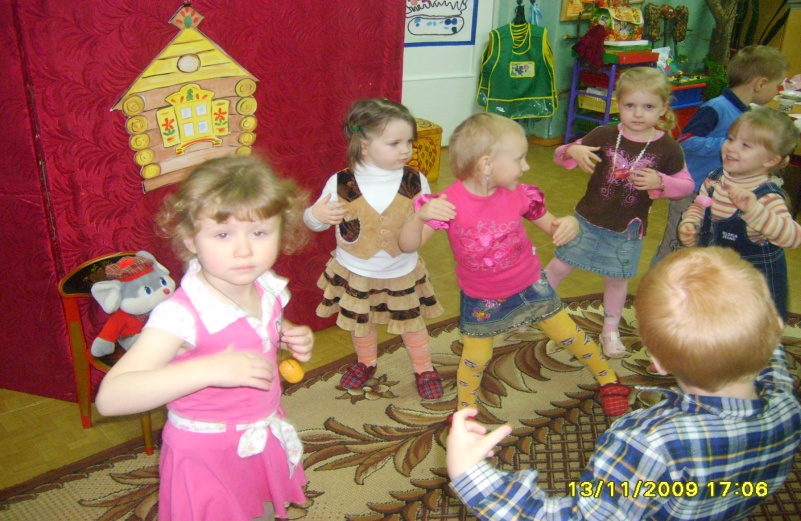 -И стали думать звери, что можно подарить мышонку на день рождения.-А как вы думаете, что можно подарить мышонку на день рождения? А ещё что? А ещё?-Ребята я по секрету узнала, что мышонку очень нравятся воздушные шары, давайте подарим мышонку шары. Вы согласны?-А теперь кто в кого хочет в того и превращается, берём в руку воздушный шарик и идём к Мышонку                              Под музыку дети, имитируя животных, идут.-Но тут поднялся сильный ветер. Закачались деревья. Как качаются деревья? Покажите.-Подул сильный ветер. Как дует ветер? (дуют)-Ветер вырвал из лап зверей шарики, и они улетели.-Ч то же теперь делать? Что подарят звери мышке? (надо помочь)-А как мы можем помочь? (ответы детей, подвожу  к тому, что можно нарисовать)-А чем мы можем нарисовать? (ответы детей)-Краски у нас есть, а вот кисточек нет. Как быть? (можно нарисовать пальчиками).-Давайте вспомним, какой формы воздушные шары. (бывают круглые, овальные)-А каким цветом бывают шары?-Давайте в воздухе нарисуем шарик.-А что ещё есть у шарика? (верёвочка) Дорисуем верёвочку.                         Дети садятся за столы и выполняют работу.Воспитатель помогает советами.-Каким цветом будешь рисовать шарик? Какой формы?-А сколько шариков нарисуешь?Анализ работ.-Посмотрите, какие красивые воздушные шары нарисовали.-Какого они цвета? Какой формы?Мышка вас благодаритВсем спасибо говорит!-А давайте для мышки споём песню «Чей, сегодня день рожденья?»Мышонок угощает конфетами.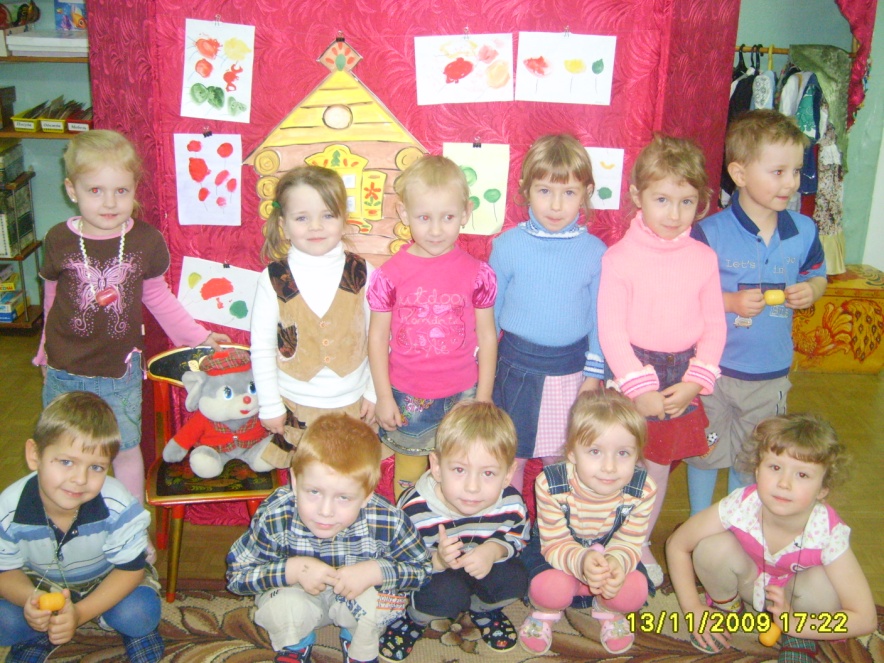 